АДМИНИСТРАЦИЯ ГОРОДСКОГО ПОСЕЛЕНИЯ ИГРИМБерезовского районаХанты-Мансийского автономного округа – ЮгрыПОСТАНОВЛЕНИЕот «17» августа 2023 года                                                                     № 93пгт. Игрим	В соответствии со статьей  39.36 Земельного кодекса Российской Федерации, постановлением Правительства Российской Федерации от 03.12.2014 № 1300 «Об утверждении перечня видов объектов, размещение которых может осуществляться на землях или земельных участках, находящихся в государственной или муниципальной собственности, без предоставления земельных участков и установления сервитута, публичных сервитутов», постановлением Правительства Ханты-Мансийского автономного округа-Югры от 19.06.2015 № 174-п «О порядке и условиях размещения объектов, виды которых установлены Правительством Российской Федерации и размещение которых может осуществляться на землях или земельных участках, находящихся в государственной или муниципальной собственности, без предоставления земельных участков и установления сервитута, публичных сервитутов в Ханты-Мансийском автономном округе - Югре», на основании поданного заявления и представленных документов, администрация городского поселения Игрим ПОСТАНОВЛЯЕТ:1. приложение к постановлению №31 от 26.03.2021 года «О выдаче разрешения на размещение объекта на землях, находящихся в государственной собственности, без предоставления земельных участков и установления сервитута, публичных сервитутов» заменить приложением к настоящему постановлению.1.1. в пункте 1 постановления №31 от 26.03.2021 года «О выдаче разрешения на размещение объекта на землях, находящихся в государственной собственности, без предоставления земельных участков и установления сервитута, публичных сервитутов»» слова «52,04 кв.м.» заменить словами «295 кв.м.».2. Отделу по земельному и муниципальному хозяйству администрации городского поселения Игрим в срок не более 10 (десяти) рабочих дней со дня принятия решения о выдаче разрешения направить его копию в Березовский отдел Управления Федеральной службы государственной регистрации, кадастра и картографии по Ханты-Мансийскому автономному округу – Югре.3. Настоящее постановление вступает в силу со дня его подписания.4. Контроль за выполнением настоящего постановления оставляю за заместителем главы городского поселения Игрим С.А.Храмиковым. И.о. главы поселения                                                              Ю.А.СорочукУТВЕРЖДЕНАпостановлением администрациигородского поселения Игрим Березовского района от 17 августа 2023 № 93Схема расположения земельного участка на кадастровом плане территорииКадастровый квартал: 86:05:0324059Система координат: ХМАО- Югра 86 зона 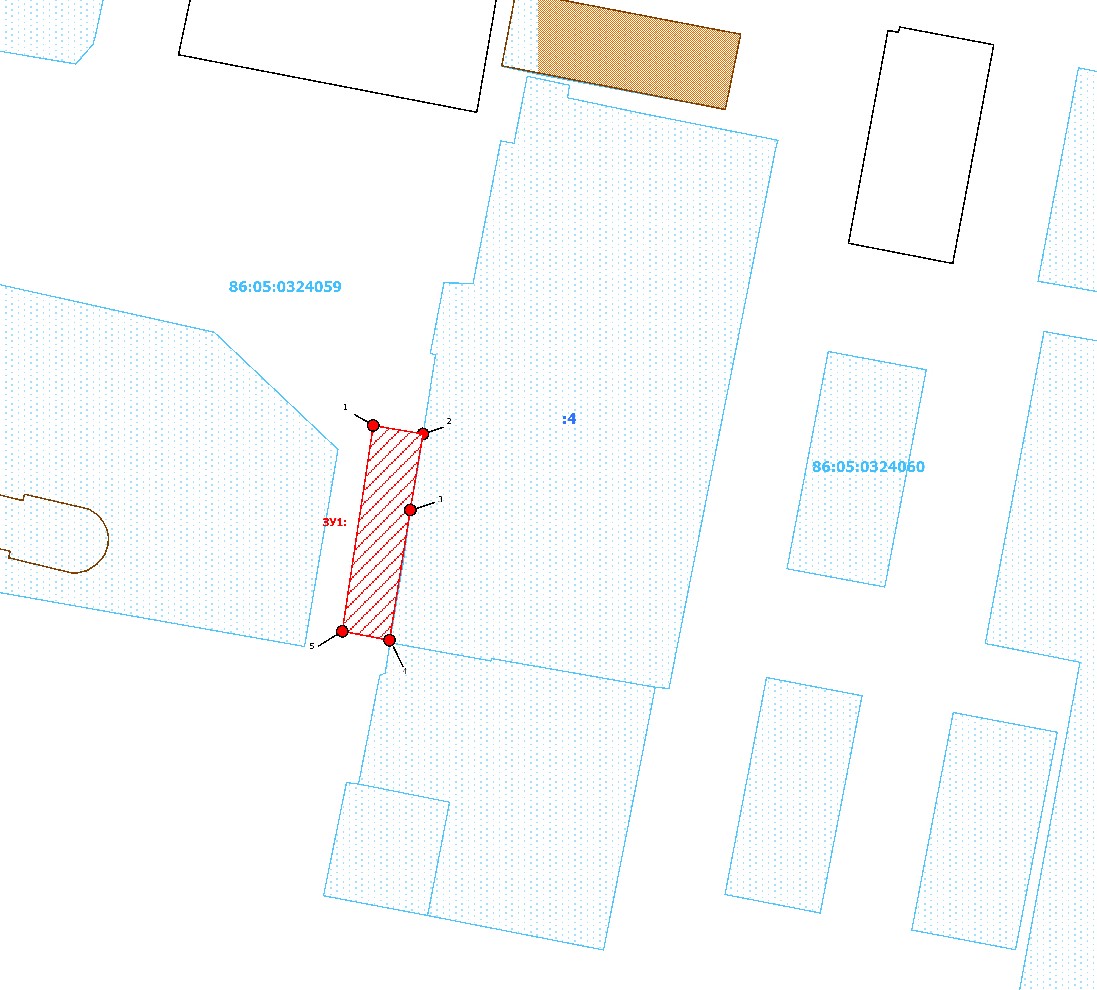 Условные обозначения                                                                                          Масштаб 1:800     О внесении изменений в постановление администрации городского поселения Игрим от    №31 от 26.03.2021г.   «О выдаче разрешения на размещение объекта на землях, находящихся в государственной собственности, без предоставления земельных участков и установления сервитута, публичных сервитутов»:ЗУ1  - обозначения образуемых земельных участков86:05:0324059  - обозначения кадастровых кварталов:4 - обозначения земельных участков по сведениям ГКНСистема координат  МСК86_Зона_1Система координат  МСК86_Зона_1Система координат  МСК86_Зона_1Условный номер земельного участка  :ЗУ1Условный номер земельного участка  :ЗУ1Условный номер земельного участка  :ЗУ1Условный номер земельного участка  :ЗУ1Площадь земельного участка, м2 295Площадь земельного участка, м2 295Площадь земельного участка, м2 295Обозначение характерных точек границыКоординатыКоординатыОбозначение характерных точек границыОбозначение характерных точек границыКоординатыКоординатыОбозначение характерных точек границыXYОбозначение характерных точек границыОбозначение характерных точек границыXY123112311206339.3771719686.999441206302.8851719689.73621206337.9351719695.424551206304.3991719681.70731206324.9901719693.268